Памятка для родителей младших дошкольников.«Растим самостоятельного ребенка». Каждый любящий родитель должен помнить: он не сможет находиться рядом с чадом. А значит, обязан научить ребенка быть самостоятельным. Именно в этом и будет заключаться сила его любви.Семь правил, выполнение которых поможет родителям развивать самостоятельность ребенка. 1. Включайте ребенка в такую деятельность, где он может добиться успеха, и не требовать выполнения пока еще трудного для него или неопределенного задания.2. Постепенно расширяйте круг достижений ребенка, поощряя и поддерживая его в трудные моменты и одновременно обучая его «правилам».3. Помогайте преодолевать трудности, не делать за ребенка то, что он может сделать сам.4. Позволяйте ребенку принимать самостоятельные решения и отвечать за себя, стимулируя у него чувство ответственности.5. Подсказывайте ребенку, когда он может помочь кому-либо, защитить более слабого, поделиться игрушками, сладостями, чтобы он получал опыт самоутверждения в роли дающего.6. Поддерживать в  ребенке чувство уверенности в себе всегда, даже в ситуации критики или запрещения его нежелательных действий (плохой поступок, а не сам ребенок).
7. В любой ситуации, оставайтесь, прежде всего, любящими родителями.Возрастные особенности детей 3—4 летТри года — эго возраст, который можно рассматривать как определенный рубеж развития ребенка с момента его рождения. Кризис трех лет завершает период «слияния» с матерью, малыш все больше начинает осознавать собственную «отдельность». Основные потребности в этом возрасте — потребность в общении, уважении и признании. Основной и самый важный для ребенка вид деятельности —игра.В этом возрасте у вашего ребенка:Вам как его родителям важно:Тестируем знания ребенка 3-4 летНаверное каждый современный родитель стремится понять, что малыш знает хорошо, что очень хорошо,а на что следует обратить внимание.  Но для того, чтобы протестировать знания и умения ребенка, родителям неоходимо владеть информацией о том, что должен знать ребенок 3-4 лет.Математические представленияВ три-четыре года малыш должен уметь считать до пяти, показывать соответствующее количество пальчиков на руке, (отсчитывать счетные палочки или другие предметы в пределах пяти);А также считать в обратном порядке от пяти до одного;При пересчете предметов использовать порядковые числительные (первый, второй, третий) и количественные числительные (один, два, три)Знать как обозначаются письменно числа от одного до пяти, уметь их писать;Называть предыдущее и последующее число для заданного числа;В этом возрасте ребенка следует научить сравнивать количество предметов, используя слова «больше», «меньше», «столько же»;Уметь ориентироваться в пространстве и на листе бумаги (выше-ниже, вверху-внизу, справа-слева, в центре, между)Ребенок должен свободно ориентироваться в таких понятиях, как  «большой-маленький», «длинный-короткий», «широкий-узкий», «высокий-низкий»;Знать следующие   геометрические фигуры: круг, квадрат, треугольник, прямоугольник и овал и уметь рисовать их; а также соотносить эти геометрические фигуры с предметами соответствующих форм;уметь различать предметы по форме, размеру и цветузнать геометрические тела шар и куб, различать предметы в виде шара и куба.Развитие речиРебенок 3-4 лет должен понимать речь взрослого.Должен уметь внятно произносить следующие гласные: а, о, у, э, ы, и; и тренироваться в произнесении трудных звуков: б-п, д-т, г-к, в-ф, з-с, ж-ш;В этом возрасте ребенок должен научиться владеть речевым дыханием, управлять темпом речи и силой голоса;Уметь определять первый звук в слове и уметь находить слова, начинающиеся на определенный звук;В 3-4 года ребенок учится правильно употреблять существительные с предлогами: в, на, за, под, над, около, между;Различать и называть части предметов: у дома дверь, окно, крыша; у машины кабина, кузов, колеса, дверцы, руль;Знать наизусть несколько небольших стихотворений, героев  сказок, учиться пересказывать коротенькие сказки, учиться составлять рассказ по картине из 3-4 предложений;Учите ребенка использовать в речи распространенные предложения.Малыш должен уметь пользоваться вежливой формой обращения к взрослым: проходите, дайте, возьмите, а также  пользоваться вежливыми словами: здравствуйте, спасибо, пожалуйста;Словарный запас должен быть более 1500 слов.Окружающий мирВ три -четыре года ребенок должен различать диких и домашних животных, называть их детенышей, знать где живут, чем питаются;Владеть элементарными знаниями о птицах, рыбах, насекомых, знать и уметь называть несколько представителей каждого вида;Учить названия времен года, знать их последовательность и признаки;Различать фрукты, овощи, грибы, ягоды, иметь о них элементарные представления об их признаках, знать,что где растет;Учить названия дней недели и времени суток: утро, день, вечер, ночь и уметь определять их;Ребенок должен знать свою фамилию, имя, а также имена и фамилии членов своей семьи и название населенного пункта в котором он живет;Малышу необходимо иметь представление о некоторых профессиях: врач, учитель, повар, шофер;Знать и уметь показывать названия частей тела человека и животных;Иметь представление о бережном отношении к природе (нельзя ломать ветки, ходить по клумбам, разбрасывать мусор, обижать животных);Владеть знаниями о правилах безопасности (нельзя уходить от взрослых, выходить на дорогу без взрослых, трогать горячие предметы, брать таблетки);Учить помогать взрослым наводить порядок.Память и вниманиеРебенок трех-четырех лет  должен  удерживать внимание в течение 10-15 минут;Находить отличия между похожими картинками;Запоминать и воспроизводить несколько слов , движений, ритмов;Уметь рассказывать по памяти короткую сказку, мультфильм;Воспроизводить события текущего и прошедшего дня.Для тренировки памяти и внимания отлично подойдет онлайн-игра «Повторяй-ка»Логическое мышлениеВ три-четыре года ребенок должен обладать умением объединять предметы в группы по цвету, размеру, форме;Уметь объединять предметы в логические пары (нитка-иголка, кисть-краска);В группе предметов уметь находить лишний (яблоко, груша, апельсин, огурец);Учиться определять последовательность событий (семя-росток-цветок);Складывать разрезную картинку из 4-6 частей.Для тренировки логического мышления подойдут некоторые словесные игрыРазвитие мелкой моторики рукВ три-четыре года ребенок должен уметь правильно держать в руке карандаш, кисть;Учиться обводить простые легкие рисунки;Уметь рисовать круги, линии, простые рисунки;Учиться заштриховывать рисунок в разных направлениях, не выходя за границы;Учить действиям с ножницами: правильно держать, резать по прямой, вырезать по анмеченному контуру;Учить выполнять несложную аппликацию, намазывать готовые детали клеем и приклеивать на намеченное место;Учить лепить из пластилина шарики и колбаски , соединять их между собой;Рекомендую развивать мелкую моторику рук ребенка с помощью  игр.Развитие двигательных навыковРебенок трех-четырех лет долен уметь прыгать на двух ногах на месте и продвигаясь вперед;Бегать, сохраняя равновесие, стоять на одной ноге, сохраняя равновесие, перепрыгивать через препятствия;Лазать по гимнстической стенке;Учиться действовать с мячом:подбрасывать его и ловить двумя руками; катать в заданном направлении; бросать и ловить мяч; ударять об пол и стараться поймать;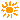 Происходит формирование «противо-воли», что выражается в желании делать все по-своему. Она совершенно необходима ребенку для благополучного отделения. Ему предстоит осознать себя как самостоятельного человека. Ребенок, отделяясь от взрослых, пытается установить с ними новые, более глубокие отношения.Проявления осознания себя как отдельного человека будут выражаться в его потребности отвергать почти все, что предлагают родители, и делать что-то самому, даже если ему этого не очень хочется или пока не по силам. Ребенок дает негативную реакцию не на само действие, которое он отказывается выполнять, а на требование или просьбу взрослого. При этом ребенок может слушаться одного родителя и во всем противоречить другому.Появляется возможность действовать не под влиянием любого случайно возникшего желания, а поступать исходя из других, более сложных и стабильных мотивов. Это является важным завоеванием в его развитии и следующим шагом в обретении самостоятельности.Возникает насущная потребность общаться не столько с матерью и членами семьи, но и со сверстниками. Ребенок осваивает правила взаимодействия через обратные реакции как взрослых, так и детей на его поступки.Игра становится все более коллективной. Игра с предметами может иметь уже какое-то сюжетное наполнение, она все более становится образно-ролевой. В ней ребенок воображает себя кем угодно и чем угодно и соответственно действует. Но в этом возрасте ребенку достаточно поиграть 10—15 минут, потом ему хочется переключиться на что-то другое.Дети в игре со сверстниками учатся чувствовать и защищать свои личностные границы и воспринимать их наличие у других людей. Ребенок вынужден учиться учитывать желания и чувства партнеров по игре, иначе рискует остаться в одиночестве и скучать.Появляется много новых слов. Ребенок активно осваивает речь, придумывая несуществующие слова, придавая уже известным словам свой особенный личностный смысл.С терпением и пониманием относиться к проявлениям «противо-воли» ребенка. Помните, что подавленная в этом возрасте воля ребенка впоследствии может привести к пассивности, апатии, зависимости и инфантильности. Следует позволять ребенку настаивать на своем (если это не вредно для его жизни и здоровья), даже когда вам это кажется нелепым или ненужным.Помнить, что так называемое упрямство — это реакция ребенка, который настаивает на чем-то не потому, что ему этого очень хочется, а потому, что ему важно, чтобы с его мнением считались.Подготовить ребенка к детскому саду или обеспечить ему другую возможность общения. Для этого надо помочь ему в освоении навыков самообслуживания, за несколько месяцев до поступления в детский сад выработать подходящий режим дня, настроить ребенка на позитивное отношение к детскому саду и быть готовыми к возможным негативным реакциям при расставании. Они естественны. Ребенок может и имеет право испытывать горе от потери привычного ему мира.Разбирать вместе с ребенком ситуации возникновения конфликтов в детском саду или на детской площадке. Учить его уважать собственные и чужие личностные границы. Для этого важно самим быть для него примером — то есть уважительно относиться к нему самому и членам вашей семьи.Бережно обращаться с чувствами ребенка. Сопереживать его горю, понимать злость, разделять с ним радость, чувствовать его усталость. Важно не подавить его эмоции, а научить его правильно обходиться с собственными эмоциональными реакциями.Продолжать активно развивать координацию движений (учить прыгать, стоять на одной ноге, играть с мячом), мелкую моторику (этому способствуют занятия лепкой, различные шнуровки, складывание пирамидок). Желательно, чтобы дома у ребенка был спортивный уголок, где он мог бы отрабатывать физические упражнения.Осознавать, что речевые обороты и запас слов будут формироваться у него главным образом из той речи, которую он слышит в семье. Совместное чтение детских книг, соответствующих возрасту ребенка, необыкновенно полезно. Это расширит словарный запас ребенка, поможет в развитии его образного мышления, создаст эмоциональную близость и теплоту в ваших отношениях. Больше разговаривайте со своим ребенком, обсуждайте с ним события дня, спрашивайте его о том, что с ним происходило, а также терпеливо отвечайте на его вопросы.